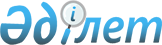 Қазақстан Республикасы Президентінің 2009 жылғы 14 қазандағы № 880 Жарлығының күші жойылды деп тану туралыҚазақстан Республикасы Президентінің 2010 жылғы 23 желтоқсандағы № 1126 ЖарлығыҚазақстан Республикасының Президенті

мен Үкіметі актілерінің жинағында 

жариялануға тиіс               ҚАУЛЫ ЕТЕМІН:

      1. "Тәуелсіз Мемлекеттер Достастығына қатысушы мемлекеттердің Көші-қон органдары басшыларының кеңесін құру туралы келісімге толықтырулар енгізу туралы хаттамағы қол қою туралы" Қазақстан Республикасы Президентінің 2009 жылғы 14 қазандағы № 880 Жарлығының (Қазақстан Республикасының ПҮАЖ-ы, 2009 ж., № 42, 405-құжат) күші жойылды деп танылсын.

      2. Осы Жарлық қол қойылған күнінен бастап қолданысқа енгізіледі.      Қазақстан Республикасының

      Президенті                                 Н. Назарбаев
					© 2012. Қазақстан Республикасы Әділет министрлігінің «Қазақстан Республикасының Заңнама және құқықтық ақпарат институты» ШЖҚ РМК
				